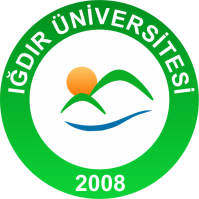 IĞDIR ÜNİVERSİTESİİŞ AKIŞ ŞEMASIIĞDIR ÜNİVERSİTESİİŞ AKIŞ ŞEMASIIĞDIR ÜNİVERSİTESİİŞ AKIŞ ŞEMASIIĞDIR ÜNİVERSİTESİİŞ AKIŞ ŞEMASIBirim Adı	: Genel Sekreterlik	Form No:	 Faaliyet/Süreç:  Bilgi Edinme                                          Sayısı:Birim Adı	: Genel Sekreterlik	Form No:	 Faaliyet/Süreç:  Bilgi Edinme                                          Sayısı:Birim Adı	: Genel Sekreterlik	Form No:	 Faaliyet/Süreç:  Bilgi Edinme                                          Sayısı:Birim Adı	: Genel Sekreterlik	Form No:	 Faaliyet/Süreç:  Bilgi Edinme                                          Sayısı:1.SÜREÇ GİRDİLERİ1.SÜREÇ GİRDİLERİ2.SÜREÇ ÇIKTILARI2.SÜREÇ ÇIKTILARI3.İLGİLİ KANUN MADDELERİ 4982 Sayılı Bilgi Edinme Hakkı Kanunu.3.İLGİLİ KANUN MADDELERİ 4982 Sayılı Bilgi Edinme Hakkı Kanunu.3.İLGİLİ KANUN MADDELERİ 4982 Sayılı Bilgi Edinme Hakkı Kanunu.3.İLGİLİ KANUN MADDELERİ 4982 Sayılı Bilgi Edinme Hakkı Kanunu.4.KULLANILAN DÖKÜMANLARBaşvuru Formu.DilekçeCİMER Portal Dokümanı4.KULLANILAN DÖKÜMANLARBaşvuru Formu.DilekçeCİMER Portal Dokümanı4.KULLANILAN DÖKÜMANLARBaşvuru Formu.DilekçeCİMER Portal Dokümanı4.KULLANILAN DÖKÜMANLARBaşvuru Formu.DilekçeCİMER Portal Dokümanı5.KULLANILAN KAYNAKLAREBYSCİMER PortalYazı İşleri Birimine Elden Teslim5.KULLANILAN KAYNAKLAREBYSCİMER PortalYazı İşleri Birimine Elden Teslim5.KULLANILAN KAYNAKLAREBYSCİMER PortalYazı İşleri Birimine Elden Teslim5.KULLANILAN KAYNAKLAREBYSCİMER PortalYazı İşleri Birimine Elden TeslimHAZIRLAYANKONTROL EDENKONTROL EDEN              ONAYLAYANFerman BELENAY             Halit EYÜPOĞLU             Halit EYÜPOĞLU          Ahmet KIZILKURTIĞDIR ÜNİVERSİTESİGENEL SEKRETERLİK BİLGİ EDİNNME ve CİMER PORTAL İŞ AKIŞ ŞEMASIIĞDIR ÜNİVERSİTESİGENEL SEKRETERLİK BİLGİ EDİNNME ve CİMER PORTAL İŞ AKIŞ ŞEMASIIĞDIR ÜNİVERSİTESİGENEL SEKRETERLİK BİLGİ EDİNNME ve CİMER PORTAL İŞ AKIŞ ŞEMASIIĞDIR ÜNİVERSİTESİGENEL SEKRETERLİK BİLGİ EDİNNME ve CİMER PORTAL İŞ AKIŞ ŞEMASI        İŞ AKIŞI        İŞ AKIŞI        İŞ AKIŞISORUMLULARBilgi Edinme Birimi         HAZIRLAYAN            KONTROL EDEN              ONAYLAYAN              ONAYLAYANFerman BELENAYHalit EYÜPOĞLUAhmet KIZILKUTAhmet KIZILKUT